DEPARTMENT HEADQUARTERSVeterans of Foreign Wars of the United StatesTRAVELERS CASUALTY AND SURETY COMPANY OF AMERICA             RETURN THIS QUESTIONNAIRE WITH YOUR PREMIUM CHECK PAYABLE TO YOUR DEPARTMENT HEADQUARTERS     . Post # and StateI hereby apply for A1. Employee/Volunteer Theft coverage in the amount of $                      for the positionof                 	.  For the year from September 1, 2024 through August 31, 2025. Number of Persons Bonded: _1_	       Number of Locations: _1_        Post Annual Income:  $                           .      Dated:                        .Has the post had any Crime Coverage (employee/ volunteer theft of money) losses over the past three years?           .      If yes, provide a description with date & amount of loss on a separate sheet & what changes you have made so this does not happen again. No Coverage can be extended until Travelers reviews and approves it.                                                                                                                                    _________________________________________DEADLINE FOR COVERAGE IS SEPTEMBER 1, 2024 – AFTER THIS     QM or Commander or Adjutant or Sr.Vice Signature   DATE YOU WILL BE DELIQUENT AND NOT IN COMPLIANCE   WITH THE VFW BY-LAWS.						                                                                               .										     	Phone Number									                                                                               .										       Street Address, City and Zip 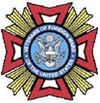 FORM NO. 2